主日講題：保羅的受審和答辯經    文：使徒行傳第23章詩    歌：前來敬拜、主祢永遠與我同在、謝謝祢 報告事項【歡迎】第一次來參加聚會的新朋友和弟兄姊妹，我們在主裡竭誠歡迎；請簡短自我介紹，讓我們認識您；邀請會後留下享用愛筵。此次夏令會，謝謝參與弟兄姊妹的付出和擺上，也謝謝不能參加的弟兄姐妹的代禱和關心！最要感謝的是我們的   神，祂看顧帶領了整個聚會，從起初到末了！邀請弟兄姊妹穩定參加各小組聚會外，也參與教會分成六大組服事裡的一部份，藉由服事來榮耀神也來幫助人，生命影響生命，讓信仰能在生活中活出來。六組的名稱及負責同工為【兒主＆學青】添立、【長青＆協會】 占先、【造就＆敬拜】光中、【總務＆財務】鴻昌 、【法人＆制度】宗沛、【福音＆關懷】元方，每組邀請6-8位同工一同參與，三個月開一次會。主日愛宴後下午1:30召開核心同工月會，寶貴意見請彙整給光中弟兄。1315青少契「救伙隊」，邀請弟兄姊妹協助預備青少年的點心，一次300-500元（向亞琦姐妹申請），日期請至佈告欄填寫您方便的時間。代禱事項新進的慕道朋友和新來的弟兄姊妹們能穩定聚會，也能溶入肢體互相照顧陪伴的好關係，參加週間合適的小組聚會。林豐仲賴秀英伉儷在教會巷口(近洛陽路)喬遷的林記碗粿店，將於八月初開幕，願主賜福滿滿。為順堯弟兄(豆花)的父親，罹患口腔癌治療中，求主安慰家人的心有平安，主的大能醫治！為賜郎弟兄因腰椎骨刺在榮總作復健治療，求主醫治早日康復。為亞琦姊妹及薇鎔姊妹懷孕，求主保守腹中小生命平安、健康成長。錦坤弟兄的化療，願主保守醫治，也能降低藥物的副作用。【教會上週奉獻收入】：略 兒童主日學 暨 學青團契 為理財營的小朋友禱告，願福音種子繼續在小朋友心中發芽成長！為升高中職的弟兄姊妹在新的學校和環境當中有好的適應和學習。為明年要考大學的光迪、昱安、育誠能安靜心預備考試。大專青年小組：為參與門徒營的大學生在營會結束後能繼續帶著火熱的心服事神。長青講題：                   經    文：使徒行傳 第23章 長青團契 暨 惠來關懷服務協會 桑同斌老弟兄主動脈剝離手術後的復原，目前有肺炎的蹟象，願主大能醫治看顧。協會的惠來據點，八月份開始轉型成巷弄長照站，即據點C，週間聚會活動會稍作調整。週二下午有國畫班，週四下午1:30-4:00免費肌力訓練課程，由劉明熙老師授課，對象是以高齡長輩為主。8/11. 8/18. 9/8. 9/15週日下午14:00-16:00協會舉辦創意餐點製作親子活動，歡迎兒主及理財夏令營的小朋友參加，請參考DM。 眾教會 暨 台灣基督徒聚會處差傳協會(TCAM) 中科教會：請繼續為台灣的福音廣傳、中科眾長老、培訓中的同工們禱告，求主親自建造屬祂的人，讓親近神的人得到聖經純正真理的教導。虎尾教會：求主賜福會堂修繕經費撥款順利。差傳協會：求主賜福訓練中心屬靈的資源能造就更多的弟兄姊妹，成為眾教會的幫助。保羅的受審和答辯             ◎余偉銘弟兄經文：使徒行傳第23章保羅在公會前的見證1.剛開口就被大祭司吩咐人辱打(1~5節)2.故意引起法利賽人和撒都該人為他而爭論(6~9節)3.被兵丁從眾人中間搶出來(10節)主在夜間向他顯現並安慰當夜，主站在保羅旁邊，說：「放心罷！你怎樣在耶路撒冷為我作了見證，也必怎樣在羅馬為我作見證。」(11節)主向保羅顯現並說話1.當夜，主站在保羅旁邊：在黑暗籠罩中，有主同在。2.說放心罷：主的話語，是信徒在苦難中的安慰，有主同在，就有安息3.你怎樣在耶路撒冷為我作見證：印證並嘉許保羅在此地所言所行，都是為主作見證。4.也必怎樣在羅馬為我作見證：應許必安全脫困，在更高、更廣的層面為主作見證。猶太人同謀殺害保羅1.猶太人同謀殺害保羅(12~15節)2.被保羅的外甥聽見而去報知千夫長(16~21節)保羅被解交腓力斯巡撫1.千夫長連夜派兵護送保羅到該撒利亞(22~33節)2.巡撫接案將保羅看守在衙門裏(34~35節)為福音作見證受迫害被審問1.馬太福音10:16~222.馬可福音13:9~133.路加福音21:12~17角色扮演 保羅：智慧靈巧像蛇，為主作見證的基督徒。大祭司：表面按律法行事，事實卻違背律法。撒都該人：只為今生，不信復活，沒有盼望。法利賽人：憑著死的字句，只固守傳統規條。同謀的猶太人：憑宗教狂熱以恐怖手段殺害。知情的祭司長和長老：運用詭詐借刀殺異己。千夫長：表面維護國法、保護公民，實則捏造事實以保護自己。八、操練學習 主耶穌站在______旁邊，說：「放心罷！______怎樣在_____為我作了見證，也必怎樣在_____為我作見證。」九、回家功課： 1、曾在世人面前口稱基督為主，並勇於成為主的見證者?2、成為見證者卻被迫害，要如何保護自己?要如何尋求幫助?3、除了保羅還有那些人有類似的境遇?4、省思並回想神曾對你說的話?5、其它：本週金句：使徒行傳第二十三章11 節當夜，主站在保羅旁邊，說：放心吧！你怎樣在耶路撒冷為我作見證，也必怎樣在羅馬為我作見證。教會 聚會表 財團法人惠來里基督徒聚會處Hui Lai Li Christian Assembly第1213期2019年8月4日 主    日    週  報第1213期2019年8月4日地址：台中市西屯路二段208巷3號 （塔木德飯店旁的機車行巷內）電話：（04）2311-3896       傳真：（04）2312-7514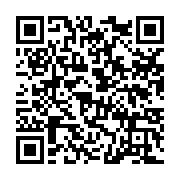 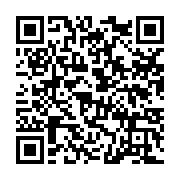 Email: hll.church@gmail.com   網站：hllchurch.org統編：7895-2779           惠來里基督徒聚會處     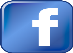 異象：傳揚福音．成全聖徒．建立教會．候主再臨 今年主題：奉獻生命活石，建造神的教會  本週讀經進度：使徒行傳第二十三章地址：台中市西屯路二段208巷3號 （塔木德飯店旁的機車行巷內）電話：（04）2311-3896       傳真：（04）2312-7514Email: hll.church@gmail.com   網站：hllchurch.org統編：7895-2779           惠來里基督徒聚會處     異象：傳揚福音．成全聖徒．建立教會．候主再臨 今年主題：奉獻生命活石，建造神的教會  本週讀經進度：使徒行傳第二十三章本週下週主日崇拜聚會講員 余偉銘弟兄 曾嘉逸弟兄領會、司琴、配唱 FJ 敬拜團  添立、慧雯、瓊馨插花、錄影、音控金菊、慶忠、瑀雯慧娟、僑偉、依玲分發週報、愛筵後清理家庭第一大組家庭第二大組兒童主日學 麗蓉、素玲；詩韻、耕嬅 淑芬、佳珍；佩霓、如玉成人主日學/總招待 明淵/ 曜同 明淵/ 元方擘餅/ 遞餅 曜同/ 明淵、旻謙 占先/ 偉俊、美妹遞杯瓊馨、敏恩仁秀、瑞娟本週(8/1)下週(8/8)週四長青崇拜聚會講員 查經：使徒行傳 第23章 查經：使徒行傳 第24章領會/查經 芳娜/ 秀足. 曜同. 占先 秀足/ 金菊. 芳娜. 官全愛筵服事 魯僑、穩吉 世連、莉莉成人主日學（啟示錄DVD教學）主日上午 09:10-10:10餐廳兒童主日學（小、大 二班）主日上午 10:20-11:50兒主教室主日崇拜堂主日上午 10:30-12:10會堂學青團契 (國中、高中)主日下午 13:15-15:15兒主教室英文查經班週一晚上 19:00~20:30(9/16開始)社區教室姊妹會週二上午 09:30-12:30辦公室禱告會週二晚上 07:30-09:00餐廳長青崇拜堂 (台語、慕道、造就三組)週四上午 09:30-12:30會堂社青小組（一組）& 家庭小組（六組）週四、五、六晚上 08:00-10:00家庭/教室大專團契 週六晚上 06:30-08:30三樓晨曦禱告會週一至週五上午07:30-08:30會堂教會核心同工月會第一週主日下午01:30-03:00社區教室惠來合唱團第二週主日下午01:30-03:00會堂兒主同工月會第三週主日下午01:00-02:30餐廳教會同工三月會(六組,每月二組)第三週主日下午01:30-02:30社區教室